                                                                                проект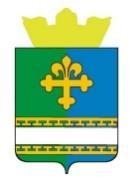 ГЛАВА ГОРОДСКОГО ОКРУГА БОГДАНОВИЧП О С Т А Н О В Л Е Н И Еот                  №         г. БогдановичОб утверждении Положения о порядке взимания платы с родителей (законных представителей) за присмотр и уход за детьми в муниципальныхобразовательных организациях, реализующих основную образовательную программу дошкольного образования в городском округе Богданович иустановлении ее размераВ соответствии с федеральными законами от 06.10.2003 № 131-ФЗ «Об общих принципах организации местного самоуправления в Российской Федерации», от 29.12.2012 № 273-ФЗ «Об образовании в Российской Федерации», от 02.07.2013 № 185-ФЗ «О внесении изменений в отдельные законодательные акты Российской Федерации и признании утратившими силу законодательных актов (отдельных положений законодательных актов) Российской Федерации в связи с принятием Федерального закона «Об образовании в Российской Федерации», постановлениями Правительства Свердловской области от 18.12.2013 № 1548-ПП «О порядке предоставления компенсации платы, взимаемой с родителей (законных представителей) за присмотр и уход за детьми, осваивающими образовательные программы дошкольного образования в организациях, осуществляющих образовательную деятельность», от 25.12.2023 № 1004-ПП «О внесении изменений в Постановление Правительства Свердловской области от 04.03.2016 № 150-ПП «Об установлении максимального и среднего размера платы, взимаемой с родителей (законных представителей) за присмотр и уход за детьми в государственных образовательных организациях Свердловской области и муниципальных организациях, реализующих основную образовательную программу дошкольного образования», законами Свердловской области от 15.07.2013 № 78-ОЗ «Об образовании в Свердловской области», руководствуясь статьей 28 Устава городского округа Богданович,ПОСТАНОВЛЯЮ:1. Утвердить Положение о порядке взимания платы с родителей (законных представителей) за присмотр и уход за детьми в муниципальных образовательных организациях, реализующих основную образовательную программу дошкольного образования в городском округе Богданович (приложение № 1).2. Утвердить нормативные затраты на оказание услуг по присмотру и уходу за детьми в муниципальных образовательных организациях, реализующих программы дошкольного образования, на 2024 год (приложение № 2).Нормативные затраты на приобретение продуктов питания складываются из стоимости суточного рациона питания одного ребенка в соответствии с постановлением Главного государственного санитарного врача Российской Федерации от 27.10.2020 № 32 «Об утверждении санитарно-эпидемиологических правил и норм СанПиН 2.3/2.4.3590-20 «Санитарно-эпидемиологические требования к организации общественного питания населения» (приложения № 6 и 7) с учетом сезонности и для каждой категории питающихся.3. Установить с 1 января 2024 года плату, взимаемую с родителей (законных представителей) за присмотр и уход за детьми в муниципальных образовательных организациях, реализующих основную образовательную программу дошкольного образования в городском округе Богданович:в группах с 10 - 10,5 часовым режимом пребывания в размере 3000 рублей 40 копеек в месяц (из которых 2945 рублей 25 копеек – расходы на приобретение продуктов питания, 55 рублей 15 копеек - расходы, связанные с приобретением расходных материалов, используемых для обеспечения соблюдения воспитанниками режима дня и личной гигиены);в группах с 24 часовым режимом пребывания в размере 3154 рубля 72 копейки в месяц (из которых 3099 рублей 53 копейки – расходы на приобретение продуктов питания, 55 рублей 19 копеек - расходы, связанные с приобретением расходных материалов, используемых для обеспечения соблюдения воспитанниками режима дня и личной гигиены);при посещении воспитанниками бассейна (МАДОУ Центр развития ребенка – Детский сад «Сказка») в размере 3121 рубль 67 копеек в месяц (из которых 2945 рублей 25 копеек – расходы на приобретение продуктов питания, 55 рублей 15 копеек - расходы, связанные с приобретением расходных материалов, используемых для обеспечения соблюдения воспитанниками режима дня и личной гигиены, 121 рубль 27 копеек - расходы, связанные с приобретением расходных материалов, используемых для обеспечения соблюдения воспитанниками личной гигиены при посещении бассейна).4. Установить с 1 января 2024 года плату, взимаемую с родителей (законных представителей), имеющих трех и более несовершеннолетних детей, за присмотр и уход за детьми в муниципальных образовательных организациях, реализующих основную образовательную программу дошкольного образования в городском округе Богданович:в группах с 10 - 10,5 часовым режимом пребывания в размере 1500 рублей 20 копеек в месяц (из которых 1472 рубля 63 копейки – расходы на приобретение продуктов питания, 27 рублей 57 копеек - расходы, связанные с приобретением расходных материалов, используемых для обеспечения соблюдения воспитанниками режима дня и личной гигиены);в группах с 24 часовым режимом пребывания в размере 1577 рублей 36 копеек в месяц (из которых 1549 рублей 76 копеек – расходы на приобретение продуктов питания, 27 рублей 60 копеек - расходы, связанные с приобретением расходных материалов, используемых для обеспечения соблюдения воспитанниками режима дня и личной гигиены);при посещении воспитанниками бассейна (МАДОУ Центр развития ребенка – Детский сад «Сказка») в размере 1560 рублей 84 копейки в месяц (из которых 1 472 рубля 63 копейки – расходы на приобретение продуктов питания, 27 рублей 57 копеек - расходы, связанные с приобретением расходных материалов, используемых для обеспечения соблюдения воспитанниками режима дня и личной гигиены, 60 рублей 64 копейки - расходы, связанные с приобретением расходных материалов, используемых для обеспечения соблюдения воспитанниками личной гигиены при посещении бассейна).5. Установить с 1 января 2024 года льготу по оплате за присмотр и уход за детьми в муниципальных образовательных организациях, реализующих основную образовательную программу дошкольного образования в городском округе Богданович, работающим в муниципальных дошкольных образовательных организациях и муниципальных общеобразовательных организациях, реализующих основную образовательную программу дошкольного образования (МАОУ Чернокоровская СОШ) городского округа Богданович в размере 100 рублей.6. Не взимается плата с родителей (законных представителей) за присмотр и уход: за детьми-инвалидами; за детьми-сиротами и детьми, оставшимися без попечения родителей; за детьми с туберкулезной интоксикацией, обучающимися в муниципальных образовательных организациях городского округа Богданович, реализующих образовательную программу дошкольного образования;за детьми лиц, принимающих (принимавших) участие в специальной военной операции на территориях Украины, Донецкой Народной Республики, и Луганской Народной Республики, Запорожской области и Херсонской области;за детьми граждан Российской Федерации, Украины, Донецкой Народной Республики, Луганской Народной Республики, лиц без гражданства, постоянно проживающих на территориях Украины, Донецкой Народной Республики, Луганской Народной Республики, вынужденно покинувших территории Украины, Донецкой Народной Республики и Луганской Народной Республики, прибывших на территорию Российской Федерации в экстренном массовом порядке;за детьми граждан Российской Федерации, призванных на военную службу по мобилизации в Вооруженные Силы Российской Федерации в соответствии с Указом Президента Российской Федерации от 21.09.2022 № 647 «Об объявлении частичной мобилизации в Российской Федерации»;за детьми с ограниченными возможностями здоровья.7. Финансовое обеспечение расходов, связанных с освобождением (снижением) размера платы, взимаемой с родителей (законных представителей) за присмотр и уход за детьми в муниципальных образовательных организациях, реализующих основную образовательную программу дошкольного образования в городском округе Богданович, установленной пунктом 3 настоящего постановления, осуществляется за счет средств местного бюджета городского округа Богданович.8. Признать утратившим силу постановление главы городского округа Богданович от 30.01.2023 № 146 «Об утверждении Положения о порядке взимания платы с родителей (законных представителей) за присмотр и уход за детьми в муниципальных образовательных организациях, реализующих основную образовательную программу дошкольного образования в городском округе Богданович и установлении ее размера».9. Опубликовать настоящее постановление в газете «Народное слово» и разместить на официальном сайте городского округа Богданович.10. Контроль за исполнением настоящего постановления возложить на директора Муниципального казенного учреждения «Управление образования городского округа Богданович» Горобец К.В.Глава городского округа Богданович	О.П. Нейфельд